Załącznik nr 7 do SIWZ - Wykaz osób uczestniczących w realizacji zamówienia..............................................................pieczęć Wykonawcy/Wykonawców WYKAZ OSÓBSkładając ofertę w postępowaniu o zamówienie publiczne na realizację zadania pn.„Zabezpieczenie zabytkowej zabudowy przemysłowej, w tym układu hydroenergetycznego oraz jej dostosowanie do funkcji turystycznej.”Oświadczam/my, że osoba wskazana poniżej będzie uczestniczyć w wykonywaniu zamówienia i posiada uprawnienia wymagane w postawionym warunku w SIWZ i może sprawować wymienioną funkcję zgodnie z prawem budowlanym.** W przypadku, polegania na doświadczeniu innych podmiotów należy załączyć pisemne zobowiązanie tych podmiotów do oddania zasobów do dyspozycji Wykonawcy (zgodnie   z załącznikiem nr 10 do niniejszej SIWZ)*Art. 37c - Robotami budowlanymi kieruje albo nadzór inwestorski wykonuje, przy zabytkach nieruchomych wpisanych do rejestru osoba, która posiada uprawnienia budowlane określone przepisami Prawa budowlanego oraz która przez co najmniej 18 miesięcy brała udział w robotach budowlanych prowadzonych przy zabytkach nieruchomych wpisanych do rejestru lub inwentarza muzeum będącego instytucją kultury.......................................,dnia.............2019 r.                            	 ................................................................                                                                                                 	  (podpis Wykonawcy / Wykonawców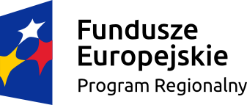 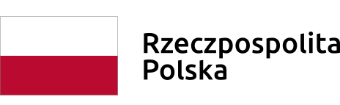 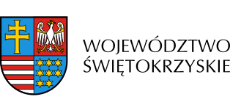 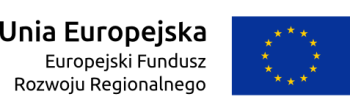 Imię i nazwiskoRola w realizacji zamówieniaInformacje na temat kwalifikacji zawodowych, uprawnień, doświadczenia i wykształceniaOsoby będące w dyspozycji Wykonawcy/ oddane do dyspozycji przez inny podmiot**Kierownik budowyKierownik budowy spełniająca wymagania określone w art. 37c ustawy z dnia 23 lipca 2003 r. o ochronie zabytków i opiece nad zabytkami (tj. Dz. U z 2017 r. poz. 2187 ze zm.)*Potwierdzam, że Kierownik budowy posiada doświadczenie zawodowe jako kierownik robót/budowy, robót budowlanych na min jednym (od rozpoczęcia do zakończenia) zadaniu związanym z robotami budowlanymi na obiektach zabytkowych - w okresie ostatnich 5 lat.Potwierdzam, że kierownik budowy udział w robotach budowlanych prowadzonych przy zabytkach nieruchomych wpisanych do rejestru lub inwentarza muzeum będącego instytucją kultury przez okres nie krótszy niż 18 miesięcy.Nr uprawnień: ……………………..w dyspozycji Wykonawcy / oddane do dyspozycji przez inny podmiot